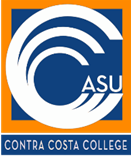 Date: Wednesday, February 22, 2023Time: 4:00p.m. - 5:30p.m.Room: SAB 107 and ZOOMAssociated Student Union (ASUCCC) MinutesVoting Members *All voting members are required to attend meetings in person to meet quorum. *Voting Members *All voting members are required to attend meetings in person to meet quorum. *Voting Members *All voting members are required to attend meetings in person to meet quorum. *Acting ASU President: Justine Nino RuizExecutive VP: vacantActing VP of Club Affairs: Thuy-Lyz DinhSecretary: vacantActing Treasurer: Nikhil MasandParliamentarian: vacantDir. Public Relations: Marissa Espinoza Dir. Training & Recruitment: Madison Tan Dir. Shared Governance: vacantDir. External Affairs: vacantActivity Coordinator: Luis Rojo OzunaSenator(s): Carlos Rosales Arin SenAlexa SimenNon-Voting MembersAdvisor: Angela LoeraPetitioning Senator(s): Lola Abdugapparov (4), Erick Arias (3), Shahbano Bukhari (2), Sheyla Gutierrez Rojas(3), Nancy Ly (1), Leon Saelee (2), Sudinma Thapa (3), Nayeli Delao (2)Note-Taker: Stefany Miranda MendozaAdvisor: Angela LoeraPetitioning Senator(s): Lola Abdugapparov (4), Erick Arias (3), Shahbano Bukhari (2), Sheyla Gutierrez Rojas(3), Nancy Ly (1), Leon Saelee (2), Sudinma Thapa (3), Nayeli Delao (2)Note-Taker: Stefany Miranda MendozaAdvisor: Angela LoeraPetitioning Senator(s): Lola Abdugapparov (4), Erick Arias (3), Shahbano Bukhari (2), Sheyla Gutierrez Rojas(3), Nancy Ly (1), Leon Saelee (2), Sudinma Thapa (3), Nayeli Delao (2)Note-Taker: Stefany Miranda MendozaItem#Topic/ActivityLeadTimeOutcome1.Call to Order – 4:10pmJustine Nino Ruiz or Designee2 min.Action2.Approval:AgendaA. Sen moves to approve today’s agenda with necessary changes to table Item 6a. N. Masand seconds, motion passedMinutes (02/15/2023)A. Sen moves to approve minutes.L. Rojo Ozuna seconds, motion passed.Justine Nino Ruiz or Designee2 min.Action3.Public Comment((Government Code Section 54954.2(a)) Members of the public will be given an opportunity to comment. This section of the meeting cannotsurpass 10 minutes. Individuals will each receive two minutes per comment.Justine Nino Ruiz or Designee10 min.Information4.Introduction of Petitioning Senators and Representatives (Optional)Lola AbdugapparovN. Masand moves to vote Lola A. into ASU as a senator.A. Sen seconds, motion passed.Justine Nino Ruiz or DesigneeAction5.New BusinessASU Responsibilities: The ASU Board will discuss individual and collective member responsibilities and duties. J. Nino Ruiz talks about responsibilities of ASU members regarding etiquette during meetings, and involvement in conversations during discussions.Interim Position Nominations: Nominations will take place for vacant positions for the Spring 2023 semester. ASU will nominate members for interim positions to take office for the Spring 2023 semester only. Official Elections will go out to the CCC student body in March for all Executive board positions. All other vacant name positions other than the executive positions can be voted as well. Interim and named position voting will happen at the next meeting, March 1st. Appoint College Council Chair and Planning Committee Student Representative: The board will vote to appoint Kevin G. Ruano Hernandez to College Council chair, and as the student rep on the Planning Committee. KGRH explains duties on both College Council and Planning Committee. He will report back to ASU as necessary.A. Sen moves to appoint Kevin G. Ruano Hernandez as the College Council Chair and the Planning Committee Student Rep for the Spring 2023 semester. M. Tan seconds, motion passed.ASU Elections Spr’23: Discussion regarding committee assignments for the Spring 2023 elections.A. Loera gives overview of elections committee that will: determine timeline, update the packet, work with Dir. of PR and other members to get polling and promote elections. A. Sen and L. Rojo Ozuna are interested in being on this committee. Safety Training: ASU will discuss availability to have Police Services conduct a future safety training.J. Nino Ruiz notifies ASU of submitting their availability by Mon. 2/27, with possibility of cancelling a meeting to have the training take place during a regularly scheduled meeting – attendance will be mandatory. ASU Events Tabling: The ASU Executive team will discuss upcoming opportunities for tabling. J. Nino Ruiz discusses opportunity to table in the Quad area to hear what students are interested in ASU doing. Discussion include ideas on having a suggestion box, question on how to address multiple concerns, having a google form for remote students, and utilizing our social media and sending out emails to consider reaching more students. Justine Nino Ruiz or Designee15 min.Information/Discussion/Action6.Old BusinessWhat Rigor Means for GE Courses + Professor Evaluation: Continued discussion on the topic and the important role professors place in academic instruction.Tabled for next meeting ASU Finance Committee: Nikhil Masand will continue the discussion on membership and ASU sponsorship.N. Masand talks about starting back ASU sponsorship events on-campus and how that would look as it was done in the past. Also, reminder to fill out the form for Finance Committee interest. Land Acknowledgement: Kevin G. Ruano Hernandez will continue the discussion with the board regarding adopting a resolution. KGRH presents ASU with a revised resolution and land acknowledgement based on recommended edits. Additional edit to change wording of “tribes” to “nations”Next steps would be for other recommendations from students, then send to the CCC President by the ASU President. Future planning could include always hosting November events to acknowledge Native American culture. Women’s History Month: Luis Rojo Ozuna will give any updates pertaining to upcoming WHM events.Review questions for panel (Sudinma and Carlos) Decision to minimize production to be more cost effectivePanelists confirmed for 3/16 event are Mayra Padilla and Surpreet Kaur. Pending confirmation from immigration lawyer. ASU discusses the overall agenda for the panel and questions that have been formulated.  Justine Nino Ruiz or Designee30 min.Information/Discussion/Action7.Budget ApprovalGeneral Assembly 2023 Conference – Long Beach: Costs include registration, travel, lodging, and meal/miscellaneous expenses.Travel (Flight) – approximately $5,300L. Abdugapparov moves to promote $5,300 for travel flight expensesA. Sen seconds, item to be added to next agenda for final budget approval.  WHM Merch – Brand Marinade $5,316 for t-shirts and hoodies A. Sen moves to promote $5,316 for Brand Marinade WHM MerchN. Masand seconds, item to be added to next agenda for final budget approval. Copy Central – ASU Event printing $134.23 A. Sen moves to approve $134.23 for ASU event printingLola seconds, motion passed.  Nikhil Masand10 min.Action8.ReportsPresident: J. Nino Ruiz recently met with M. Tan to incorporate more petitioning senator trainings and mentoring, as well as suggestion from N. Masand for student representation in committees. VP of Club Affairs: T. Din recognizes all who helped execute Club Rush today and reminds about upcoming Club Mixer on 3/2 and Club Workshops on 3/17 and 3/20. Treasurer: N. Masand reminds members to look out for finance committee form to be sent out. Dir. Of Public Relations: M. Espinoza will be posting Club Rush content by tomorrow and points out a typo in the ASU bylaws. Dir. Of Training & Recruitment: M. Tan talks about the enjoyable experience with the Art Series interviews and looks forward to continuing this project.Activity Coordinator: L. Rojo Ozuna has nothing to report. Senator(s) – N/AAdvisor: A. Loera reminds members to look out for weekly emails and mandatory in-person meetings begin next week. 10 min.Information9.Adjourn or Extend MeetingNext Meeting………. March 1, 2023Note: This will be the first fully in-person meeting of the semester. Zoom will no longer be an available option for voting members. *Meeting adjourned at 5:34pmJustine Nino Ruiz or Designee2 min.Action